Уточнен перечень субъектов, имеющих право проводить упрощенную идентификацию клиента - физического лица в рамках законодательства о ПОД/ФТУстановлено соответствие положений подпункта 2 пункта 1.12 статьи 7 Федерального закона от 7 августа 2001 года N 115-ФЗ "О противодействии легализации (отмыванию) доходов, полученных преступным путем, и финансированию терроризма" иным положениям указанного федерального закона. Норма изложена в новой редакции, согласно которой упрощенная идентификация клиента - физического лица проводится посредством направления необходимых сведений клиентом - физическим лицом организации, осуществляющей операции с денежными средствами или иным имуществом и имеющей в соответствии с Законом N 115-ФЗ право проводить упрощенную идентификацию, либо лицу, которому такой организацией поручено проведение упрощенной идентификации. 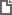 Федеральный закон от 29.05.2024 N 119-ФЗ
"О внесении изменения в статью 7 Федерального закона "О противодействии легализации (отмыванию) доходов, полученных преступным путем, и финансированию терроризма" 